COMMUNIQUÉ DE PRESSE 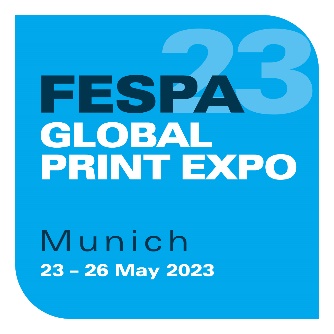 12 avril 2023FESPA CONFIRME LE PROGRAMME DES ÉVÉNEMENTS DE LA FESPA GLOBAL PRINT EXPO 2023Les nouveaux hubs en ligne Sustainability et Printeriors étendent la portée des contenus pédagogiquesLe salon FESPA Global Print Expo 2023 (23 - 26 mai 2023, Messe Munich), qui partage les lieux avec European Sign Expo et Personalisation Experience, marquera le retour de trois événements FESPA très prisés des visiteurs : World Wrap Masters, FESPA Awards et Sustainability Spotlight.World Wrap MastersLa FESPA Global Print Expo 2023 accueillera les World Wrap Masters Europe ainsi que la finale (stand B2-D85). Le coup d’envoi sera donné les mardi 23 et mercredi 24 mai avec la dernière épreuve régionale de qualification, les Wrap Masters Europe. Les lauréats des premier et deuxième jours se mesureront ensuite aux gagnants des éliminatoires régionales en Belgique, au Danemark, en Finlande, au Japon, au Mexique, aux Pays-Bas, en Norvège, ainsi qu’au Royaume-Uni et en Irlande. La finale, qui se déroulera le jeudi 25 mai et le vendredi 26 mai, comprendra une série d’épreuves chronométrées au cours desquelles les concurrents devront habiller des voitures et des objets inattendus dans un temps limité. Sponsorisée par HEXIS et HP, la compétition comptera pour jury des spécialistes de l’habillage de véhicules tels que Kiss Lajos, Ole Solskin, Justin Pate et Ivan Tenchev, champion du monde 2022 des Wrap Masters. Les visiteurs qui s’intéressent à l’habillage de véhicules peuvent également assister à des ateliers de formation quotidiens gratuits et à des démonstrations organisées en collaboration avec The Wrap Institute (stand B2-C83). FESPA AwardsCette année marque également le retour des FESPA Awards, ouverts aux inscriptions depuis mai 2022, pour la première fois depuis 2019. Plus de 210 candidatures provenant de 34 pays ont été reçues et évaluées par un jury d’experts indépendants. Les projets retenus seront exposés à l’entrée ouest de Messe Munich pour le plaisir des visiteurs tout au long de la FESPA Global Print Expo 2023, et les lauréats de chaque catégorie seront annoncés lors d’une cérémonie VIP le 24 mai. Sustainability SpotlightCette année, Sustainability Spotlight (stand B2-B61) offre aux visiteurs la possibilité de voir et de toucher une large gamme d’échantillons de matériaux graphiques et textiles écologiques, y compris du cuir et des substituts du cuir, des fibres naturelles et cellulosiques, et des matières synthétiques, proposés par les entreprises participantes. Chaque support sera pourvu d’une fiche d’information pour en savoir plus sur ses caractéristiques durables et sur la fabrication de produits innovants et respectueux de l’environnement. ReBoard Technology, le partenaire principal de l’événement, fournira les matériaux recyclables et réutilisables employés pour construire l’intégralité de la zone d’exposition. Nouveaux hubs d’information en ligneLa FESPA lance également un nouveau hub en ligne, Sustainability, qui proposera un accès gratuit et universel au contenu exhaustif de la FESPA sur la durabilité. Il regroupera les guides FESPA Planet Friendly, qui détaillent les informations et les législations environnementales les plus récentes, et plus de 150 articles informatifs et études de cas des meilleures pratiques d’optimisation des performances environnementales dans une entreprise d’impression spécialisée. Le hub hébergera aussi une nouvelle série de vidéos à la demande, animée par Graeme Richardson-Locke, expert de la durabilité auprès de la FESPA. En échangeant avec des fournisseurs, des prestataires de services d’impression et des spécialistes de la durabilité, Graeme explorera les moyens de minimiser l’impact environnemental des entreprises et des processus d’impression. Le hub de contenu sur la durabilité sera accessible sur FESPA.com à partir de mai 2023 et les visiteurs de la FESPA Global Print Expo 2023 pourront suivre un flux de contenu édité dans un salon aménagé au sein de l’espace Sustainability Spotlight.Printeriors prendra également la forme d’une exposition virtuelle hébergée sur FESPA.com. Ses ressources en ligne accessibles en continu détailleront les douzaines d’applications de décoration d’intérieur créées pour le salon physique Printeriors depuis sa création. Lancé en mai 2023, le nouveau microsite Printeriors présentera des études de cas décrivant les méthodes de production, les technologies et les supports utilisés pour chaque application, ainsi que des articles et des podcasts sur les possibilités offertes dans le secteur de la décoration d’intérieur. Michael Ryan, directeur de la FESPA Global Print Expo, explique : « les visiteurs des expositions de la FESPA sont toujours à la recherche de moyens d’accroître leurs connaissances du secteur, de trouver de l’inspiration et d’apprendre auprès d’autres imprimeurs et spécialistes de la communication visuelle. C’est exactement ce que proposent nos événements phares et, avec le retour des FESPA Awards, nous mettons en avant les nombreux talents de la communauté mondiale de l’imprimerie et de la signalétique. Maximiser la portée de notre contenu pédagogique est essentiel à notre mission. Ainsi, nous nous réjouissons de lancer deux nouveaux hubs de contenu en ligne pour présenter différentes perspectives sur la durabilité et la décoration d’intérieur. »Pour en savoir plus sur le programme des événements, rendez-vous sur : https://www.fespaglobalprintexpo.com/whats-onPour vous inscrire au salon FESPA Global Print Expo 2023 et aux événements parallèles European Sign Expo et Personalisation Experience, rendez-vous sur : https://www.fespaglobalprintexpo.com/. L’accès aux trois espaces d’exposition est gratuit pour les membres d’une association FESPA nationale ou de FESPA Direct. Le prix du billet est de 50 euros pour les non-membres qui s’inscrivent avant le 23 avril avec le code FESM316.FINÀ propos de la FESPA  Etablie en 1962, FESPA est une fédération à d’associations d’imprimeurs et de sérigraphes. Elle organise également des expositions et des conférences dédiées aux secteurs de la sérigraphie et de l’impression numérique. FESPA a pour vocation de favoriser l’échange de connaissances dans ces domaines avec ses membres à travers le monde, tout en les aidant à faire prospérer leurs entreprises et à s’informer sur les derniers progrès réalisés au sein de leurs industries qui connaissent une croissance rapide.  FESPA Profit for Purpose  Profit for Purpose est le programme de réinvestissement de la FESPA qui tire parti des bénéfices tirés des événements de la FESPA pour aider la communauté mondiale de l’impression spécialisée à atteindre une croissance durable et rentable grâce à quatre piliers essentiels : l’éducation, l’inspiration, l’expansion et la connexion. Le programme fournit des produits et services de haute qualité aux imprimeurs du monde entier, notamment des études de marché, des formations, des sommets, des congrès, des guides et des articles pédagogiques, en plus de soutenir des projets de base dans les marchés en voie de développement. Pour de plus amples informations, consultez le site www.fespa.com/profit-for-purpose.    Prochains salons de la FESPA : WrapFest 2023, 26 – 27 April 2023 at Silverstone racecourse, Northamptonshire, UK  FESPA Global Print Expo 2023, 23 – 26 May 2023, Messe Munich, Munich, Germany  European Sign Expo 2023, 23 – 26 May 2023, Messe Munich, Munich, Germany Personalisation Experience, 23-26 May 2023, Messe Munich, Munich, Germany FESPA Mexico 2023, 17 – 19 August 2023, Centro Citibanamex, Mexico City FESPA Africa 2023, 13 – 15 September 2023, Gallagher Convention Centre, Johannesburg FESPA Eurasia 2023, 23 – 26 November 2023, IFM - Istanbul Expo Center, Istanbul, Turkey  FESPA Middle East 2023, 29 – 31 January 2024, Dubai Exhibition Centre, United Arab EmiratesFESPA Global Print Expo 2024, 19 – 22 March 2024, RAI, Amsterdam, Netherlands  European Sign Expo 2024, 19 – 22 March 2024, RAI, Amsterdam, Netherlands  Personalisation Experience 2024, 19 – 22 March 2024, RAI, Amsterdam, Netherlands  Sportswear Pro 2024, 19 – 22 March 2024, RAI, Amsterdam, Netherlands  Publié pour le compte de la FESPA par AD Communications Pour de plus amples informations, veuillez contacter: Imogen Woods				Leighona Aris AD Communications  			FESPA Tel: + 44 (0) 1372 464470        		Tel: +44 (0) 1737 228 160 Email: iwoods@adcomms.co.uk 		Email: Leighona.Aris@Fespa.com   Website: www.adcomms.co.uk		Website: www.fespa.com 